Всемирный день памяти жертв ДТП17 ноября 2019 годаУчрежден резолюцией Генеральной ассамблеи ООН26.10.2005г.Транспорт позволяет экономить время, относительно быстро доставлять грузы и пассажиров. Несмотря на существующие преимущества, он является источником повышенной опасности. Ежегодно по всему миру погибают и получают травмы более миллиона людей. Последствия сопоставимы с потерями во время локальных военных конфликтов. Пострадавшим при катастрофах посвящён международный праздник.Всемирный день памяти жертв ДТП отмечается ежегодно в третье воскресенье ноября. Он не является государственным выходным в России, однако страна поддерживает акции, связанные с датой. В 2019 году событие выпадает на 17 ноября. Почести учреждены Резолюцией Генеральной Ассамблеи Организации Объединённых Наций (ООН) от 26 октября 2005 года «Повышение безопасности дорожного движения во всем мире».В мероприятиях принимают участие общественные и государственные организации, благотворительные фонды, подразделения Всемирной организации здравоохранения (ВОЗ). К действу присоединяются родственники, друзья, близкие люди погибших или травмированных в авариях.История и традиции Международный день памяти жертв ДТП основан в 2005 году. Прообразом подобного события стала акция «Роудпис», а инициатором выступила ВОЗ. ООН приняла Резолюцию, в которой правительствам государств рекомендовались действия, снижающие количество происшествий. Документ появился в результате рассмотрения доклада Генерального секретаря. Глава Объединённых Наций изложил факты, свидетельствовавшие о глобальном кризисе в области безопасности дорожного движения. Выбранная дата имеет символическое значение. Она следует через неделю после Поминального воскресенья, проходящего во второе воскресенье ноября в западных странах.Мероприятия не носят характер праздника, потому что связаны с памятью о жертвах. Мировые учреждения создали методические материалы, помогающие проводить церемонии почтения. Общественные организации устраивают акции, рассказывающие о способах избежания ДТП. Благотворительные фонды ведут сбор средств пострадавшим и их близким. На телевидении и радиостанциях транслируются передачи, описывающие положение дел в защите здоровья и жизней участников движения. Рассказывается о крупных катастрофах, демонстрируются записи с видеокамер.В Российской Федерации государство возлагает ответственность за проведение разъяснительной работы на Госавтоинспекцию МВД. Структура сообщает о статистике происшествий, профилактике нарушений. Ведомство предлагает участникам движения в 16:00 остановиться, включив аварийную сигнализацию. Таким способом проявляется почтение погибшим и травмировавшимся. ГИБДД отчитывается о выполнении целевых федеральных программ. Публикуются сведения об их результатах.На международном уровне во Всемирный день памяти жертв ДТП проходят конференции, семинары. Выступающие заявляют об эффективности борьбы с дорожно-транспортными происшествиями, успехах и трудностях. Предлагаются к рассмотрению законопроекты. Слушатели приглашают представителей власти. Уделяется особое внимание помощи развивающимся странам, призыву к сотрудничеству и внедрению передового опыта.Распространяются идеи использования беспилотных автомобилей и обмена информацией между всеми транспортными средствами. Подобные технологии позволяют избежать влияния человеческих ошибок и ускорить реакцию на изменяющуюся обстановку. Демонстрируются прототипы, испытывается их работа, доказывающая большую безопасность. Специалистами даются рекомендации по созданию нормативно-правовой базы для нового вида транспорта.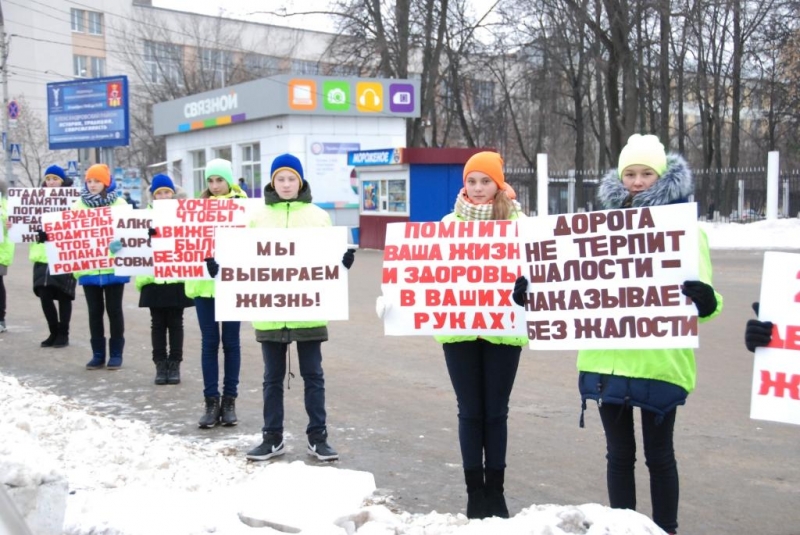 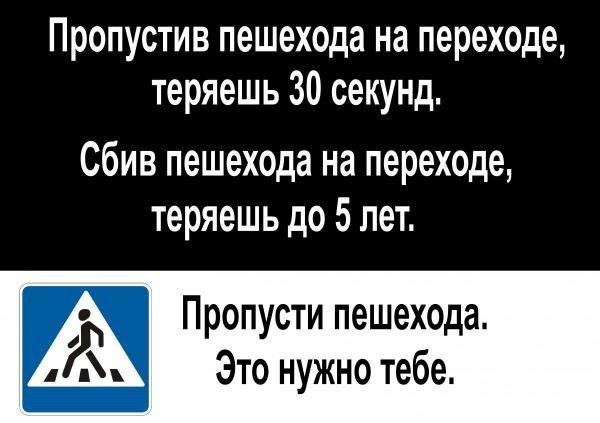 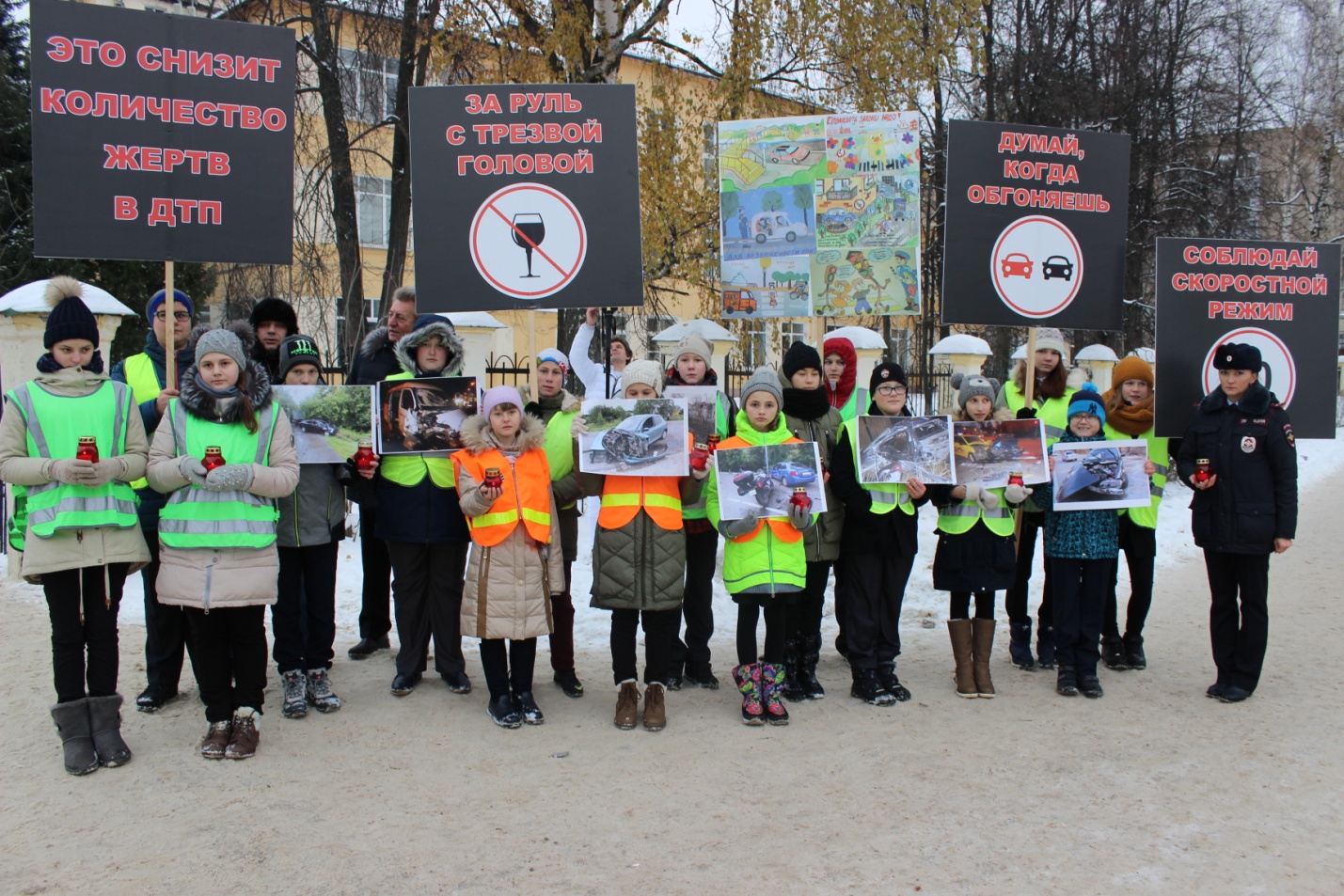 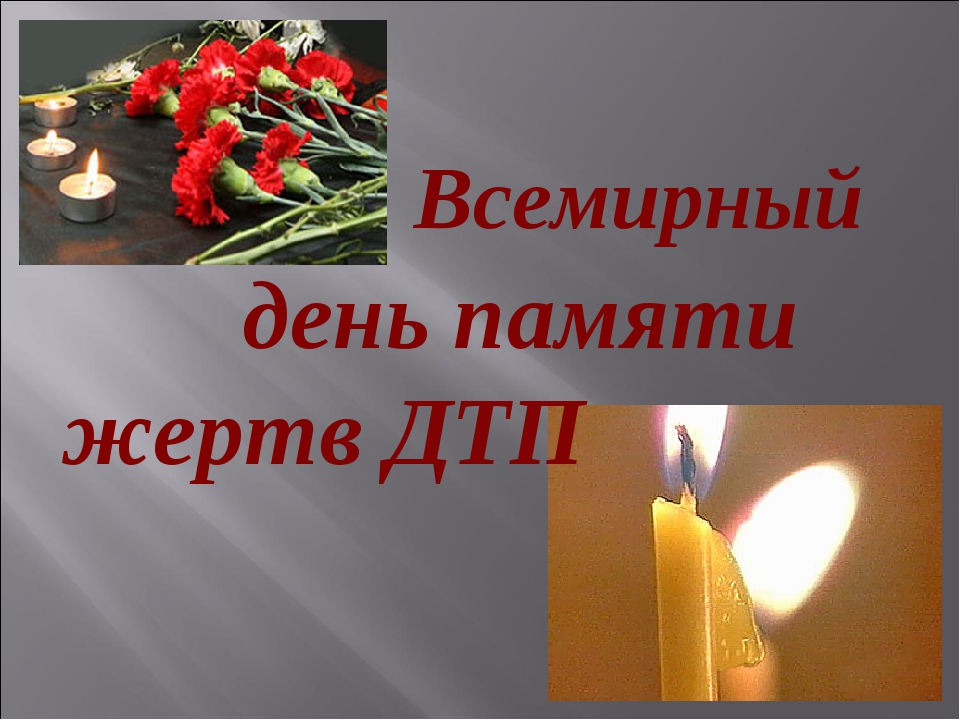 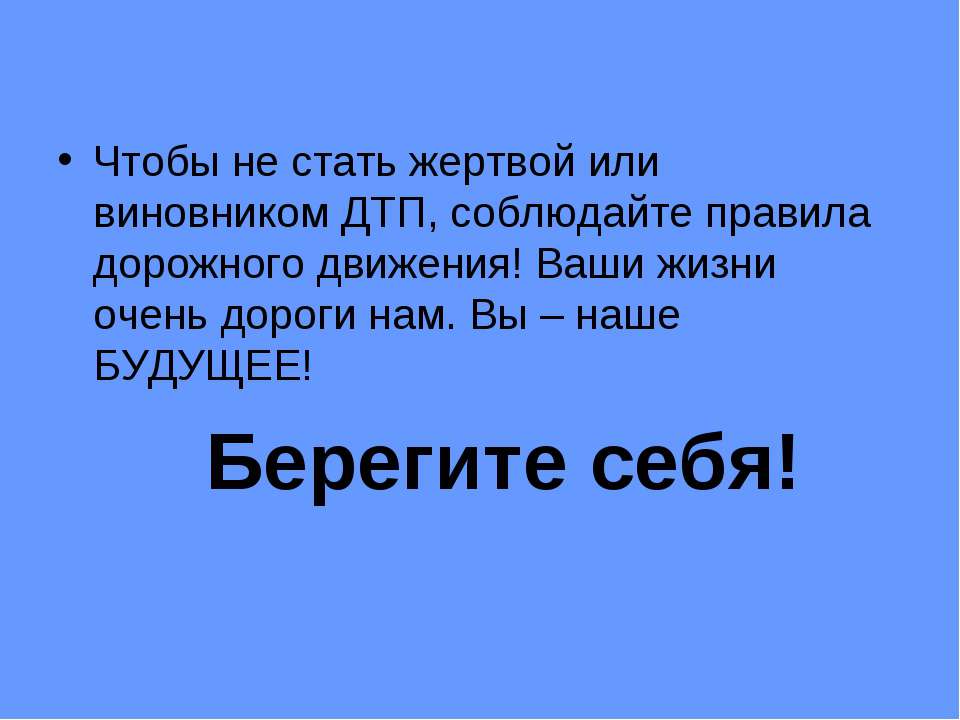 